	MĚSTO ŽATEC	USNESENÍ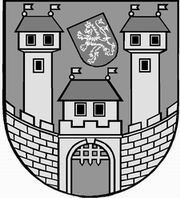 	z 	2	. jednání Rady města Žatce 	konané dne	16.1.2017Usnesení č. 	17  /17	-	18  /17	  17/17	Schválení programu	  18/17	Návrh výzvy veřejné zakázky Forenzní audit ve společnosti Žatecká 	teplárenská, a.s.	  17/17	Schválení programuRada města Žatce projednala a schvaluje program jednání rady města.									 T:  16.1.2017	O:	p.	HAMOUSOVÁ	  18/17	Návrh výzvy veřejné zakázky Forenzní audit ve společnosti Žatecká 	teplárenská, a.s.Rada města Žatce schvaluje návrh výzvy k podání nabídek na provedení forenzního audituve společnosti Žatecká teplárenská, a.s. včetně příloh.									 T:  20.1.2017	O:	p.	HAVELKA	 Starostka	Místostarostka	 Mgr. Zdeňka Hamousová	Jana NovákováhlasůHamousováNovákováŠpičkaHladkýKrčmárikMalířováŘáhapro6//////proti-zdržel se1/hlasůHamousováNovákováŠpičkaHladkýKrčmárikMalířováŘáhapro6//////proti-zdržel se1/